06.06.2022Ул. Ленина, покос травыУл. Маяковского, Вечный огонь, покос травы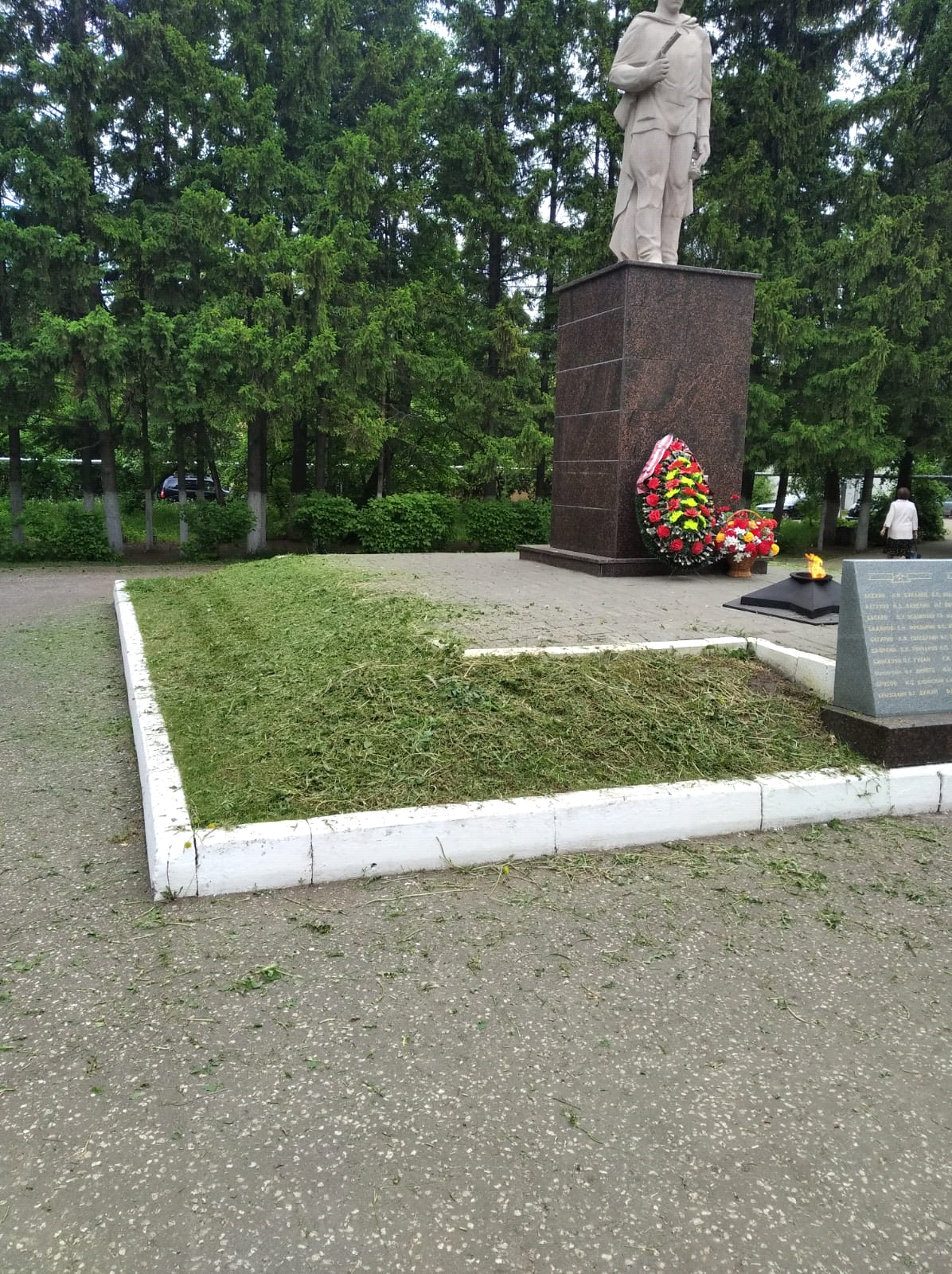 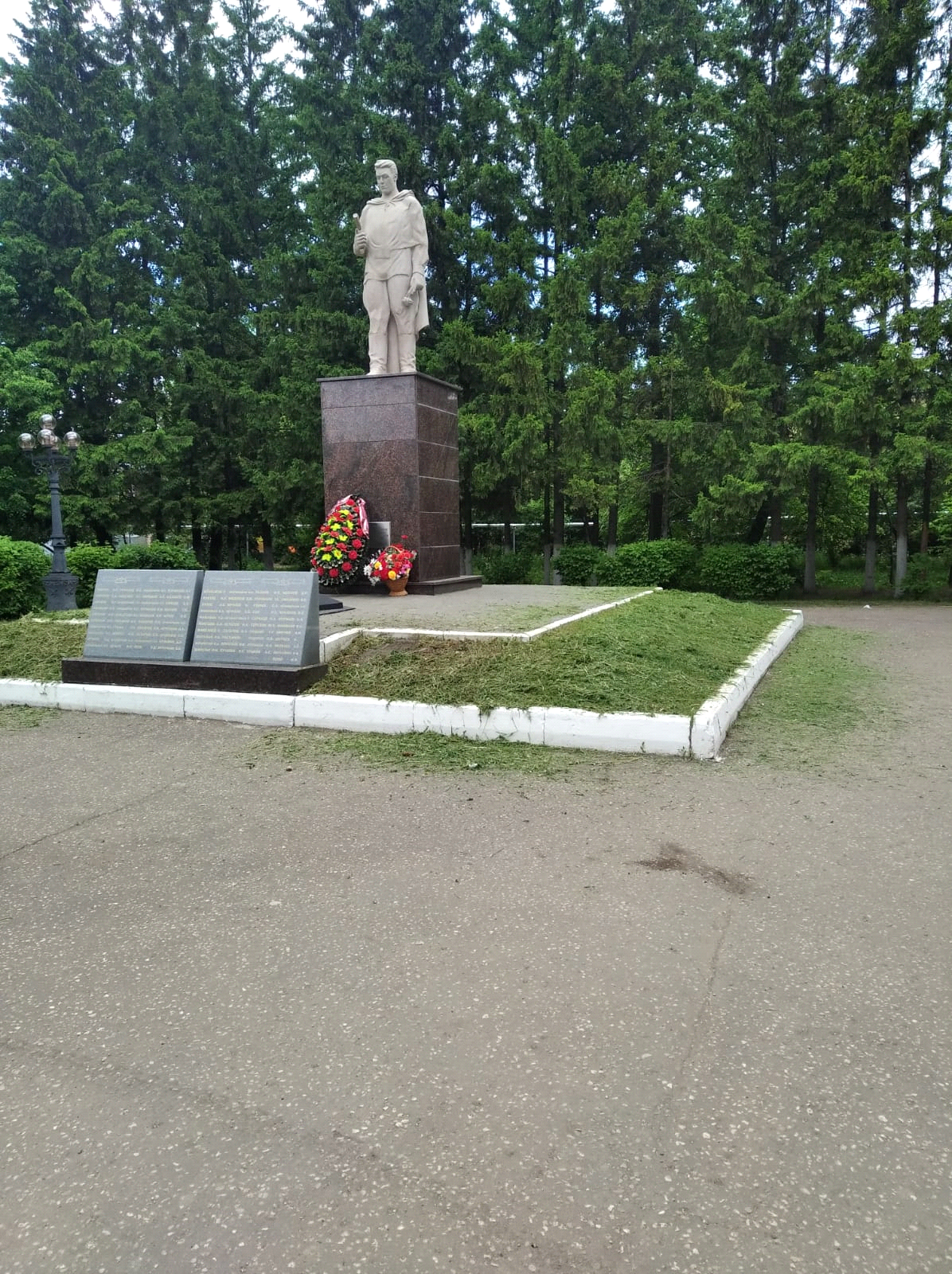 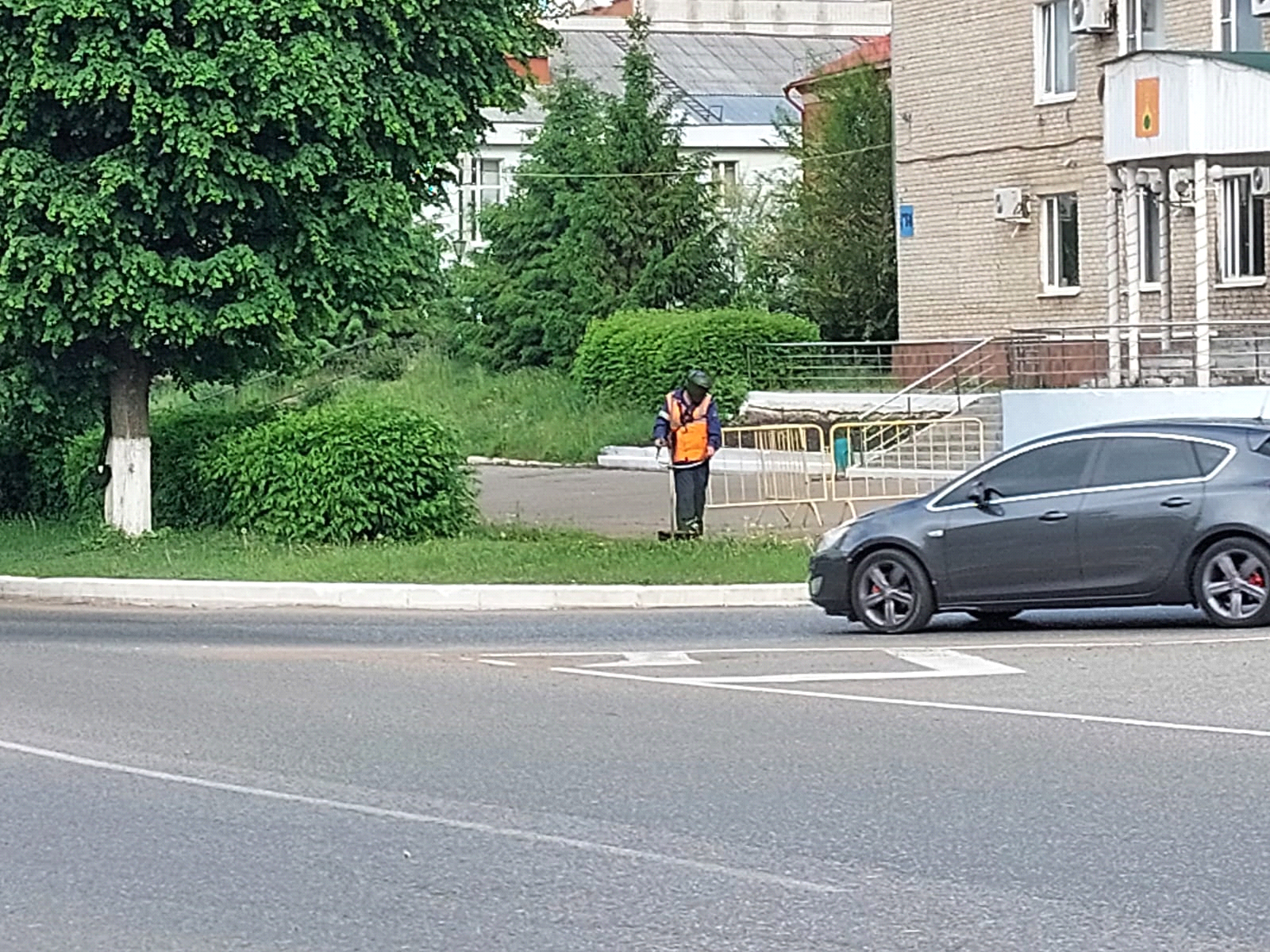 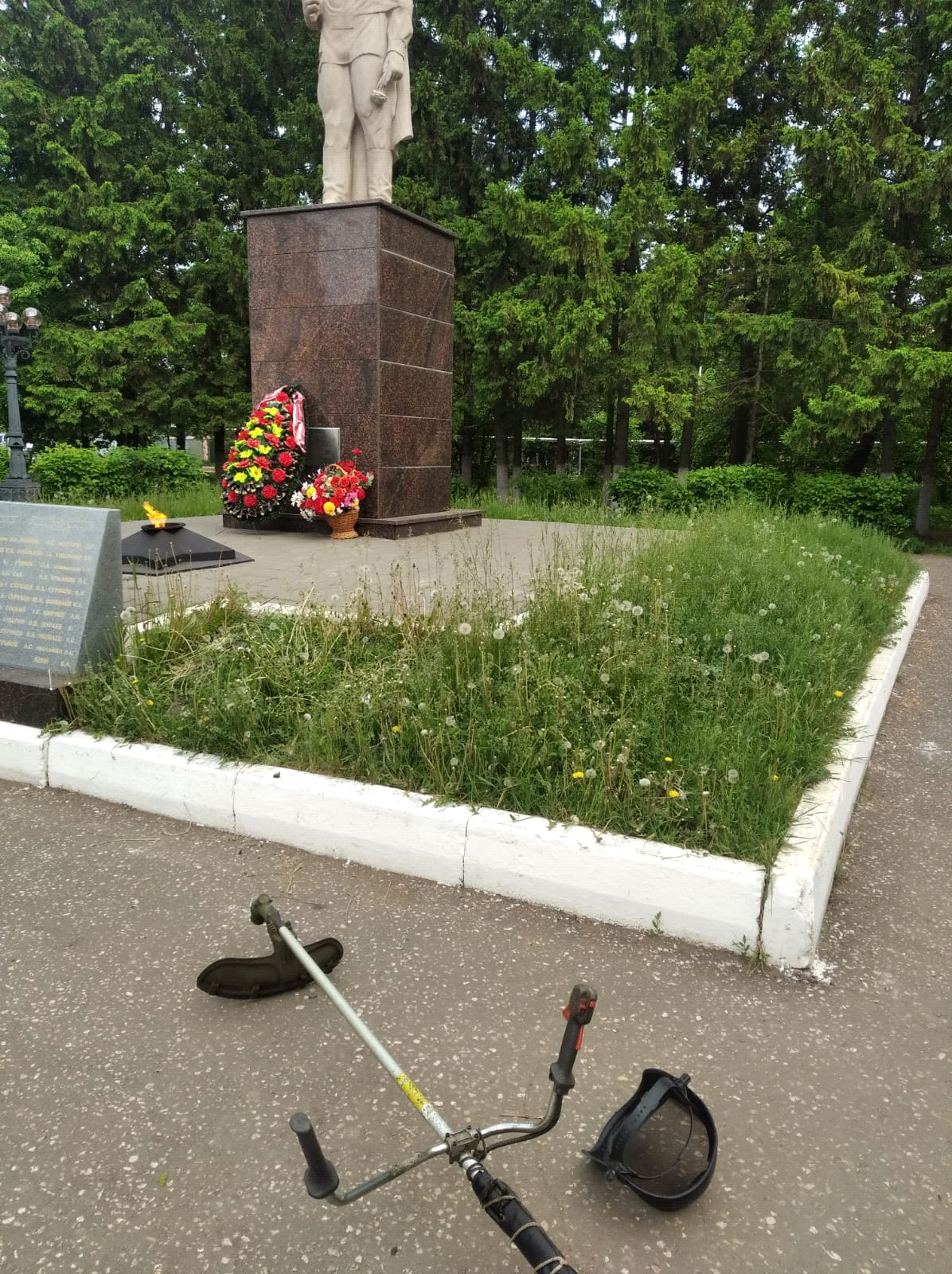 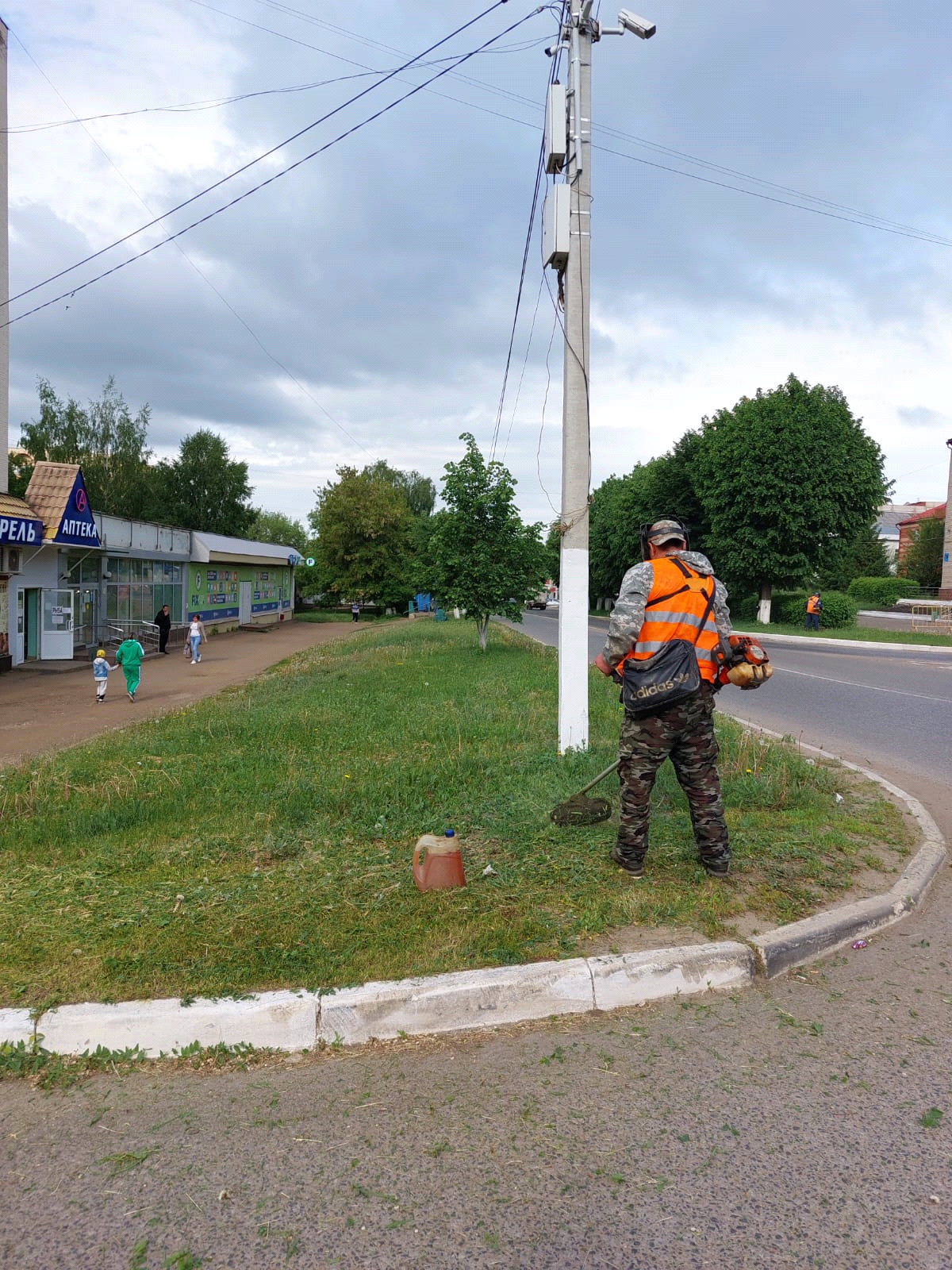 